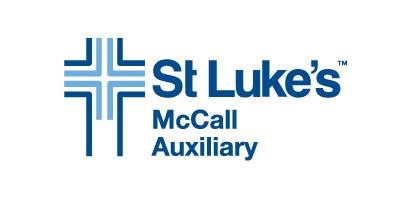 MARGARET FOGG MEMORIAL SCHOLARSHIP GUIDELINES FOR HIGH SCHOOL SENIORS Due Date for Application: April 26, 2024Applications must be submitted digitally, in pdf format, to: morganka@slhs.orgPlease include the following information in this order: Name, mailing address, telephone number and e-mail address. High school transcript with unweighted GPA. List of all science and health care related courses. Work experience and/or volunteer service related to health care field. School and community activities - include leadership roles, awards/recognition      received and other work and/or volunteer activities Essay describing why you are pursuing a career in the health care field, your      passions and what challenges you foresee, not to exceed 700 words. Two current letters of reference – one must be from a health care professional. Other educational funding sources i.e., known scholarships, grants etc. All application materials must be submitted digitally, in pdf format, to: morganka@slhs.orgAll applicants will be notified of the selection committee’s final decisionwith respect to their application.For questions, please call or e-mail: Pam Davis 208-315-4938padavis579@gmail.comThe Margaret Fogg Memorial Scholarship serves students from St. Luke’s McCall service area encompassing Valley County, Adams County and north to Riggins.